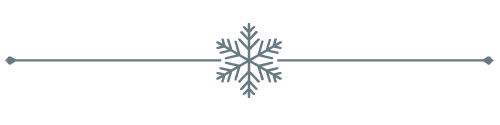 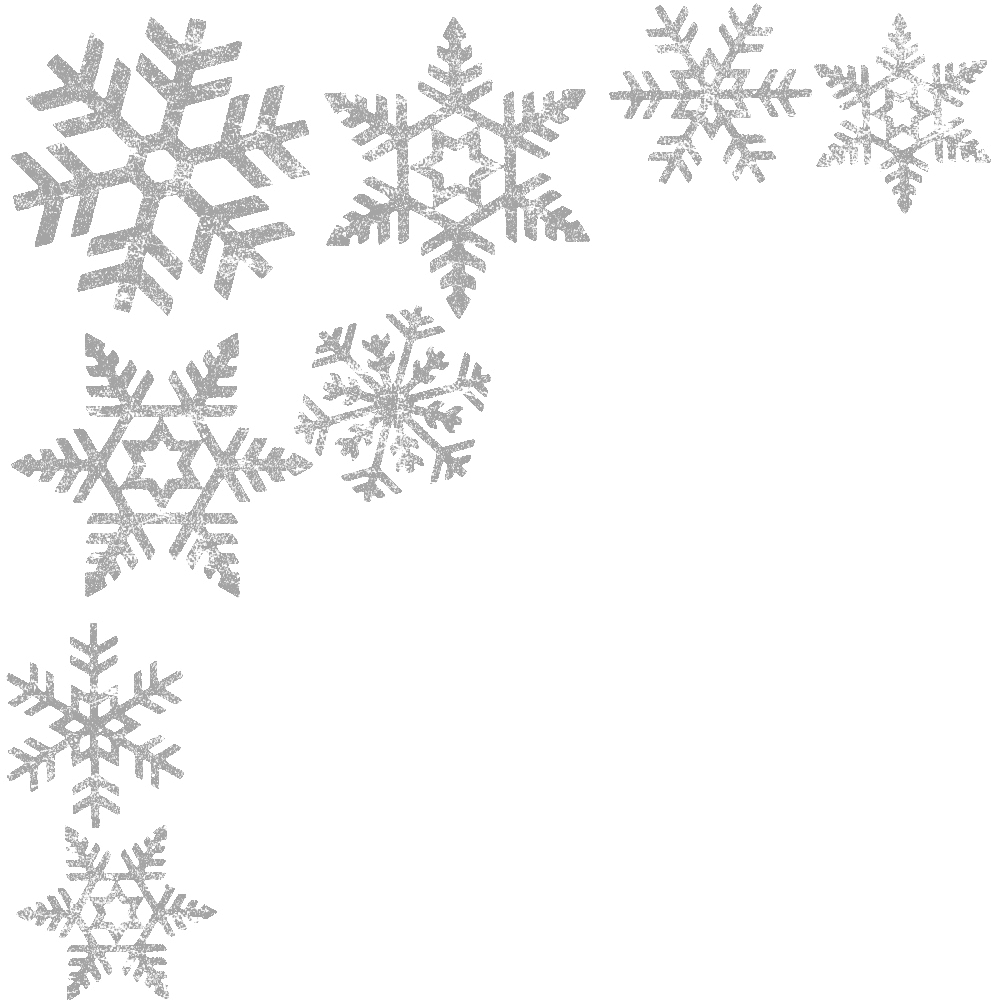 Winterspektakel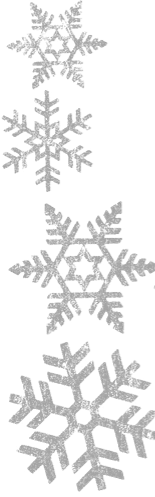 Mariahoeve22 t/m 29 december 2017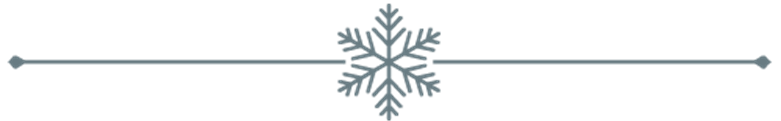 Officiële opening 22 dec om 17:30 uur!Door wethouder Bruines!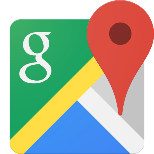 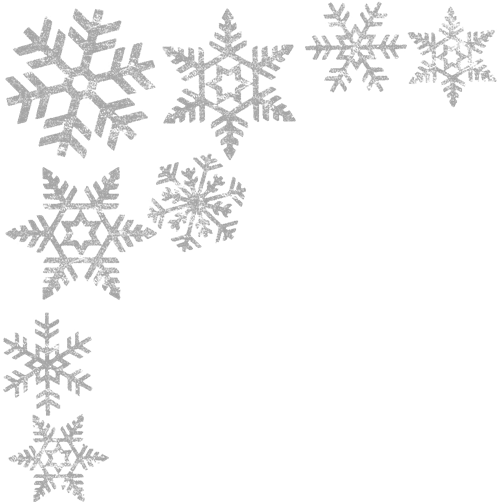 V.V. Haagse Hout, Vlamenburg 38 2591 AS Den Haag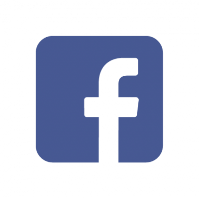 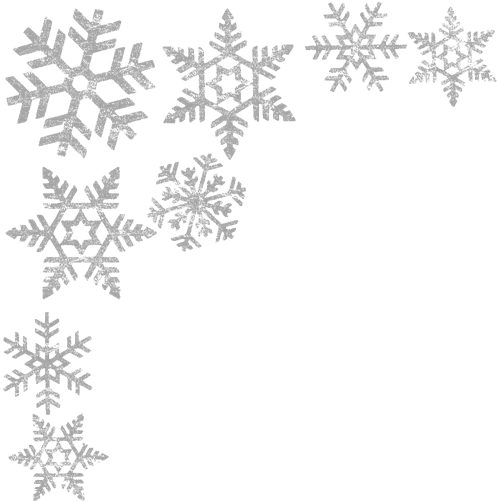 Iedere dag zijn prijzen te winnen!Normale openingstijden zijn van 11:00 tot 20:00 uur tenzij anders vermeld op de flyer of Facebook.Alle activiteiten zijn gratis!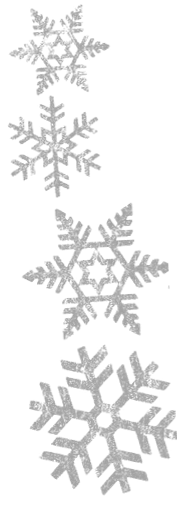 Dagelijkse activiteiten: rolschaatsen, rodeo stier, springkussens, hoverboards, schminken, kleurwedstrijd, Raad & Win de kerstballen en knutselen.22 dec:	Knutselen, kantine – kerstboom versieren (13:00-16:30)Pannenkoeken eten (16:30) Grote opening (17:30)Darttoernooi! (20:00) Inschrijven is verplicht. Vol = vol. Inschrijven via tel: 06-3331289323 dec: 	Beautymiddag (13:00-17:00) Kerststukje/bal maken (13:00-18:00)24 dec: 	Glasverven/kaars versieren (11:00-18:00)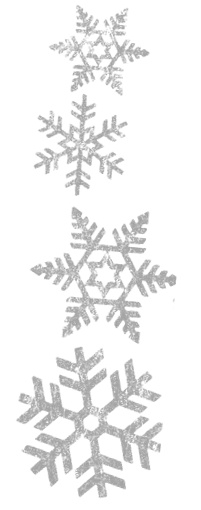 25 & 26 dec: Met de kerstdagen is het winterspektakel geopend van           11:00-17:00 uur27 dec: 	Nieuwjaarskaarten maken (13:00-17:00)Darttoernooi! (20:00) Inschrijven is verplicht. Vol = vol. Inschrijven via tel: 06-3331289328 dec: 	Ouderendiner (17:30) Inschrijven is verplicht. Vol = vol. Inschrijven via tel: 070-2052450 29 dec: 	MEGA WINTERSPEKTAKEL!!! Mega stormbaan en klimwand! Prijsuitreiking alle wedstrijden (17:15)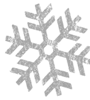 